Individual Band/String Lessons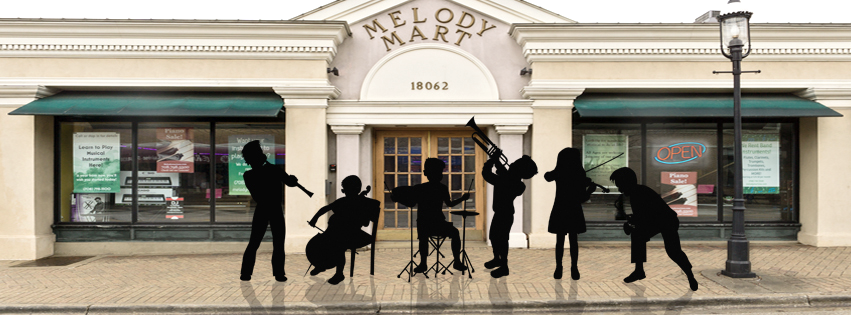 Our Exciting Summer Band Program Begins June 11th!Let us schedule you for a ½ hour private lesson.  You will work with a degreed, experienced instructor once a week.You will improve your tone, your fingerings, and your reading of music.10 Lessons For $199Register NOW! by visiting our webpage www.melodymartusa.comParents….  Things you should know:Program starts Monday, June 11th and Completes Friday, August 24th.(week of July 4th off, July 2nd-6th)Lessons are in store at Melody Mart, Homewood on Dixie Hwy.Students must bring their Instrument and School Music Book.(If you do not have a book or an instrument, you can rent or purchase one from Melody Mart)Actual lesson times and days will be determined on an individual basis by June 5th and emailed to signups address. 708.798.5500 - 18062 Dixie Highway, Homewood IL 	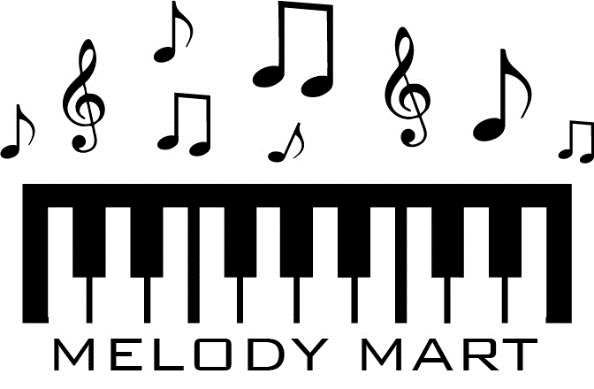 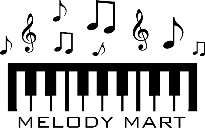 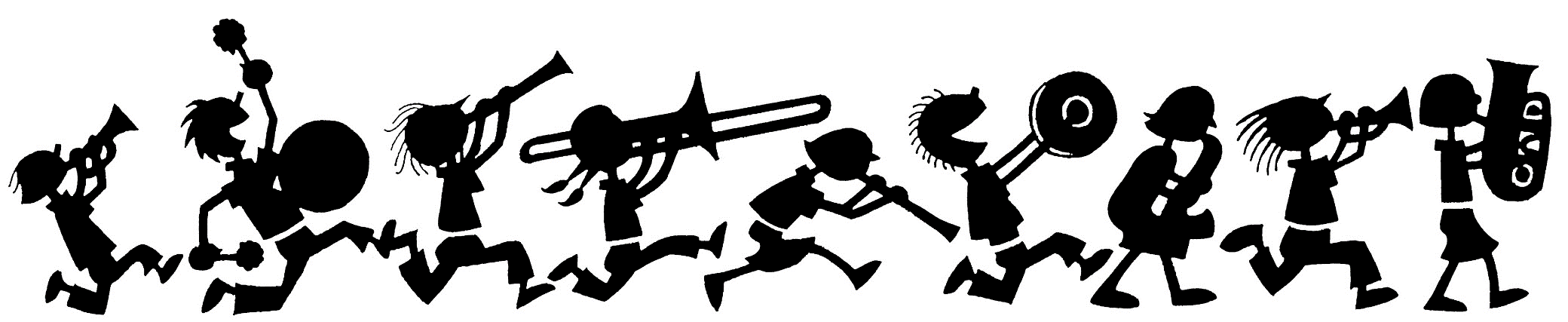 